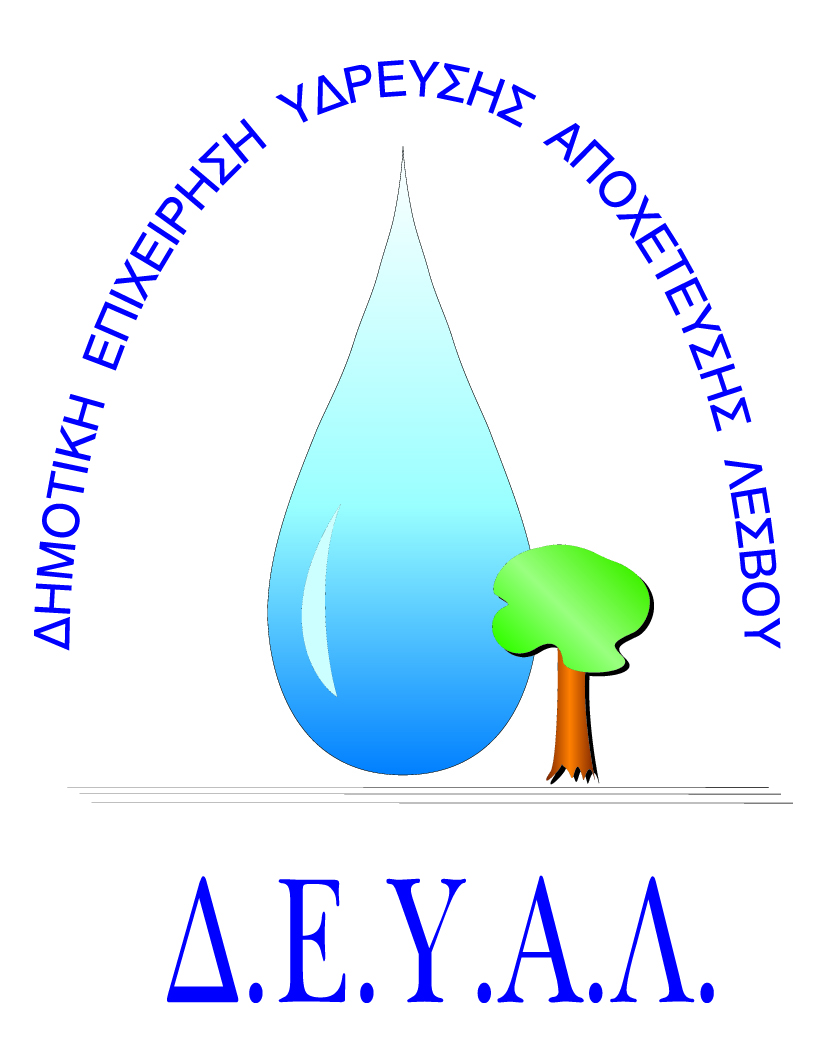 ΔΙΑΔΗΜΟΤΙΚΗ ΕΠΙΧΕΙΡΗΣΗ                                    ΥΔΡΕΥΣΗΣ ΑΠΟΧΕΤΕΥΣΗΣ                                             ΛΕΣΒΟΥΤΜΗΜΑ ΠΡΟΜΗΘΕΙΩΝ                                                                            Αρμόδιος: Γιάννης ΠολυχρόνηςΤηλ: 2251041966 (εσωτ.121)Fax: 2251041966Email: promithion@deyamyt.grΥπογραφή Προσφέροντος ή Εκπροσώπου του……………………………………………………… Όνομα υπογράφοντος……………………………………………….Αρ. Δελτίου Ταυτότητας/ΔιαβατηρίουΥπογράφοντος………………………………………………..Ιδιότητα υπογράφοντος……………………………………………ΑΠΑΙΤΗΣΕΙΣ ΜΕ ΠΟΙΝΗΑΠΟΚΛΕΙΣΜΟΥΑΠΑΙΤΗΣΕΙΣ ΜΕ ΠΟΙΝΗΑΠΟΚΛΕΙΣΜΟΥΑΠΑΙΤΗΣΕΙΣ ΜΕ ΠΟΙΝΗΑΠΟΚΛΕΙΣΜΟΥΑΠΑΙΤΗΣΕΙΣ ΜΕ ΠΟΙΝΗΑΠΟΚΛΕΙΣΜΟΥΑ/ΑΠΕΡΙΓΡΑΦΗ ΑΠΑΙΤΗΣΕΩΝΝΑΙΟΧΙ1.Πλήρης συμμόρφωση προμηθευτή με τεχνικές περιγραφές-προδιαγραφές ΔΕΥΑΛΝΑΙ2.Οι προσφορές σας θα πρέπει να είναι συμπληρωμένες απαραίτητα στα δικά μας επισυναπτόμενα έντυπαΝΑΙ3.Για προσφορές που η καθαρή αξία τους υπερβαίνει τις 2.500,00€ απαιτείται η οικονομική προσφορά να συνοδεύεται από τα παρακάτω δικαιολογητικά σύμφωνα με τον Ν. 4412/16 άρθρα 73,74&80:  Απόσπασμα ποινικού μητρώου (Η υποχρέωση προσκόμισης του ως άνω αποσπάσματος αφορά και στα μέλη του διοικητικού, διευθυντικού ή εποπτικού οργάνου του εν λόγω οικονομικού φορέα ή στα πρόσωπα που έχουν εξουσία εκπροσώπησης, λήψης αποφάσεων ή ελέγχου σε αυτό και που να να έχει εκδοθεί το πολύ τρεις (3) μήνες πριν από την ημερομηνία υποβολής προσφοράς)  ή Υπεύθυνη δήλωση εκ μέρους του οικονομικού φορέα, σε περίπτωση φυσικού προσώπου, ή σε περίπτωση νομικού προσώπου την υποβολή αυτής εκ μέρους του νομίμου εκπροσώπου, στην οποία θα δηλώνεται ότι ΔΕΝ υπάρχει εις βάρος του αμετάκλητη καταδικαστική απόφαση για έναν από τους ακόλουθους λόγους: συμμετοχή σε εγκληματική οργάνωση, ενεργητική δωροδοκία κατά το ελληνικό δίκαιο και το δίκαιο του οικονομικού φορέα, απάτη εις βάρος των  οικονομικών συμφερόντων της Ένωσης, τρομοκρατικά εγκλήματα ή εγκλήματα συνδεόμενα με τρομοκρατικές δραστηριότητες, νομιμοποίηση εσόδων από παράνομες δραστηριότητες ή χρηματοδότησης της τρομοκρατίας , παιδική εργασία και άλλες μορφές εμπορίας ανθρώπων. Η υποχρέωση του προηγούμενου εδαφίου αφορά:αα) στις περιπτώσεις εταιρειών περιορισμένης ευθύνης (Ε.Π.Ε.), ιδιωτικών κεφαλαιουχικών εταιρειών (Ι.Κ.Ε.) και προσωπικών εταιρειών (Ο.Ε. και Ε.Ε.), τους διαχειριστές, ββ) στις περιπτώσεις ανωνύμων εταιρειών (Α.Ε.), τον διευθύνοντα σύμβουλο, καθώς και όλα τα μέλη του Διοικητικού Συμβουλίου, γγ) στις περιπτώσεις των συνεταιρισμών τα μέλη του Διοικητικού Συμβουλίου.Φορολογική ενημερότητα  σε ισχύ κατά τον χρόνο υποβολής Ασφαλιστική ενημερότητα  σε ισχύ κατά τον χρόνο υποβολής Αντίγραφο καταστατικού της εταιρίας & έγγραφο ταυτοποίησης μελών Διοικητικού Συμβουλίου (π.χ. ΓΕΜΗ)Σε περίπτωση ατομικής επιχείρησης, εκτύπωση προσωποποιημένης πληροφόρησης της επιχείρησης από το Taxis, όπου φαίνεται ότι η επιχείρηση είναι ενεργή.Πιστοποιητικό του οικείου Επιμελητηρίου με πιστοποίηση της εγγραφής για το συγκεκριμένο επάγγελμα ή βεβαίωση άσκησης επαγγέλματος από δημόσια αρχή που να έχει εκδοθεί το τελευταίο τρίμηνοΝΑΙ4.Χρόνος ολοκλήρωσης της προμήθειας, τριάντα ημέρες μετά την ανάθεση της προμήθειας, παράδοση με  χρέωση του προμηθευτήΝΑΙ5.Δεν θα γίνονται δεκτές προσφορές άνω του προϋπολογισμού. ΝΑΙ